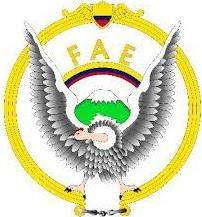 FUERZA AÉREA ECUATORIANA ALA DE TRANSPORTES NRO. 11Considerando que el Señor: Sgos. Téc. Avc. Roberto Cajas Hernández Ha participado en el seminario de capacitación sobre: “INSPECTORES RII DE LA AERONAVE TWIN OTTER DHC-6-300”, con una duración de 20 horas, realizado del 20 al 24 de marzo de 2023 en el Ala de Transportes  Nro. 11; en testimonio de lo cual se le otorga el presente: CERTIFICADO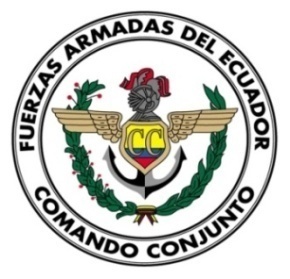   Dado en Latacunga, a 24 de marzo de 2023INSPECTORES RII DE LA AERONAVE TWIN OTTER DHC-6-300CERTIFICADO DE CONTENIDO NRO…….. Sgos. Téc. Avc. Roberto Cajas Hernández                                                                               Dado en Latacunga, a 24 de marzo de 2023TEMAS TRATADOSTEMAS TRATADOSTEMACARGA HORARIAGeneralidades4 horasPrograma de mantenimiento aeronave Twin Otter DHC-6-3002 horasÍtem de inspección requerida aeronave Twin Otter DHC-6-30013 horasActividad integradora1 horaTOTAL DE HORAS20 horas